     Бекетовов ауыл советы                                                      Совет сельского поселения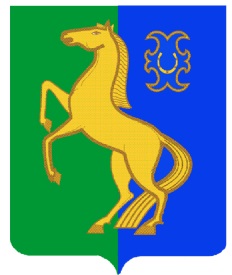    ауыл билəмəhе советы                                                         Бекетовский сельсоветмуниципаль районының                                                     муниципального районаЙəрмəĸəй  районы                                                           Ермекеевский районБашkортостан Республиĸаhы                                            Республики Башкортостан               ҠАРАР                                        № 17.7                                    РЕШЕНИЕ            9  апрель 2021 й.                                                                         9 апреля  2021 г.О внесении изменений в решение Совета сельского поселенияБекетовский сельсовет муниципального района Ермекеевский район Республики Башкортостан от 26.04.2018 года № 29.9 «О порядке  размещения сведений о доходах, расходов,  об имуществе и обязательствах имущественного характера лиц, замещающих муниципальные должности, и членов их семей на официальном сайте сельского поселения Бекетовский   сельсовет муниципального  района Ермекеевский район Республики Башкортостан»     Рассмотрев протест прокуратуры Ермекеевского района от 26.02.2021 года № 3-1-2021 на решение Совета сельского поселения  Бекетовский сельсовет муниципального района Ермекеевский район Республики Башкортостан от 26.04.2018  №  29.9 «О порядке  размещения сведений о доходах, расходов,  об имуществе и обязательствах имущественного характера лиц, замещающих муниципальные должности, и членов их семей на официальном сайте сельского поселения Бекетовский сельсовет муниципального  района Ермекеевский район Республики Башкортостан», и в соответствии с Указом  Президента Российской Федерации от 10.12.2020 г.  № 778,  Совет сельского поселения  Бекетовский сельсовет муниципального района Ермекеевский район Республики Башкортостан   р е ш и л:Внести следующие изменения в отдельные пункты порядка  размещения сведений о доходах, расходов,  об имуществе и обязательствах имущественного характера лиц, замещающих муниципальные должности, и членов их семей на официальном сайте сельского поселения  Бекетовский сельсовет муниципального  района Ермекеевский район Республики Башкортостан (далее Порядок), утвержденного решением Совета сельского поселения  Бекетовский сельсовет от 26.04.2018 года № 29.9: 1.1. Пункт 2 изложить в следующей редакции:«На официальном сайте размещаются и предоставляются общероссийским средствам массовой информации для опубликования следующие сведения о доходах, расходах, об имуществе и обязательствах имущественного характера депутатов, а также  сведения о доходах, расходах  лиц, замещающих муниципальные должности, а также сведений о доходах, расходах, об имуществе и обязательствах имущественного характера их супруг (супругов) и несовершеннолетних детей:»1.2. Пункт  г  изложить в следующей редакции:«сведения об источниках получения средств, за счет которых совершена сделка по приобретению земельного участка, другого объекта недвижимого имущества, транспортного средства, ценных бумаг, акций ( долей участия, паев в уставных (складочных) капиталах организаций), если  сумма  сделки превышает общий доход  депутата,  и его супруги (супруга) за три последних года, предшествующих совершению сделки»        1.3. Дополнить пунктом  д следующего содержания:        «д)  сведения по приобретению цифровых финансовых активов, цифровой валюты, если общая сумма таких сделок (сумма такой сделки) превышает общий доход служащего (работника) и его супруги (супруга) за три последних года, предшествующих отчетному периоду.» Глава сельского поселения  Бекетовский сельсовет:	 З.З.Исламова 